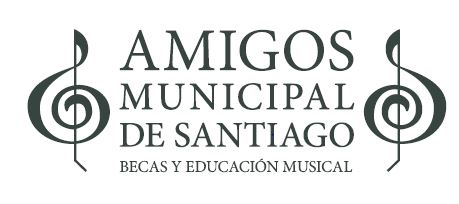 FORMULARIO POSTULACIONPROGRAMA DE BECAS NACIONALES 2024FECHA:Nombre COMPLETO: R.U.T.:	Fecha Nacimiento:	EDAD:Dirección:COMUNA: CORREO ELECTRONICO:Teléfono CELULAR: Si proviene de provincia indique ciudad:		Carrera musical que estudia con mención:Año que cursa:	Universidad:	Profesor actual: Otros estudios:	Educación Básica (dónde):	Educación Media (dónde):En caso de emergencia contactar a:Parentesco: 					Teléfono:ANTECEDENTES REQUERIDOS Y QUE DEBEN SER ENTREGADOS VIA MAIL. Adjuntar los siguientes documentos:FotografíaCurriculum musical de los últimos tres años. Acreditación de tres años de estudios musicales ya sea en Universidad o Instituto. (Certificado de alumno regular).Dos recomendaciones de su profesor como de otro maestro o músico que acredite su talento y proyección (ver formulario adjunto). Declaración firmada de aceptación del Reglamento de Becas de la Corporación Amigos del Teatro Municipal y compromiso de respetarlo.I M PO R T A N T EEl período de postulación se cerrará el VIERNES 15 de septiembre 20231.-	INDIQUE A CUÁL BECA POSTULA:a)	BECA DE HONOR 	______  (no es monetaria, sino una beca de prestigio).b)	BECA MONETARIA	______2.-	SITUACIÓN FAMILIAR (conteste si solamente depende económicamente de sus padres)a)	Padre		¿Vive? (si) ___ (no) ___   		Actividad que realiza	____________________________________________		Ingreso mensual	____________________________________________	b)	Madre		¿Vive? (si) ___  (no) ___  		Actividad que realiza	___________________________________________		Ingreso mensual	$__________________________________________c)	Número de hermanos	_________			Actividad hermanos	___________________________________________	d)	TOTAL INGRESO FAMILIAR: 	_____________________________________3.-	SI NO DEPENDE DE SU FAMILIA, INDIQUE EL MONTO DE SU INGRESO MENSUAL Y EL N.º DE PERSONAS QUE DEPENDEN DE USTED. 	$__________________________N.º personas  _____________________4.-	INDIQUE SI ESTÁ RECIBIENDO OTRA BECA, O, SI SE ENCUENTRA POSTULANDO A OTRA INSTITUCIÓN.  	___________________________________________________________	Si la respuesta es afirmativa, indique el nombre, naturaleza y monto.	____________________________________________________________5.-	Cuántas veces ha obtenido la beca Corporación Amigos del Municipal. De ser positva su respuesta, indicar los años. 	___________________________________________________________PRESENTACION PARA AUDICIÓN – AÑO 2024Nombre Completo: ___________________________________________________		Edad:		______________________________________________________			Mención:	______________________________________________________			Instrumento que estudia / Registro vocal: __________________________________	Nombre Profesor:		__________________________________________Universidad:			__________________________________________Año que cursa			__________________________________________	OBRAS A AUDICIONAR	1.-________________________________________				2.-_______________________ ________________IMPORTANTE A CONSIDERAR: El postulante deberá presentar obligatoriamente dos obras para audicionar debidamente autorizadas y firmadas por su profesor.AUDICION PIANO: al menos una de las obras debe pertenecer al repertorio clásico.El no cumplimiento de estas exigencias será considerado en la evaluación del postulante.USO INTERNO JURADOObra seleccionada	______________________________________________Puntaje obtenido	______________________________________________	Nombre Jurado		______________________________________________Firma Jurado		______________________________________________RECOMENDACIÓN PROFESOR – N°1Señor Profesor: entre los antecedentes que deben presentar los postulantes al Programa Nacional deBecas de la Corporación Amigos del Municipal, figuran las recomendaciones de su profesor y de músicos, nacionales o extranjeros residentes en el país, que puedan aportar su opinión con respecto al talento y proyección del candidato. Solicitamos a Usted expresar su opinión según la pauta aquí indicada y agradeceremos enviarla por mail a info@amigosdelmunicipal.cl. Su recomendación será tratada y conservada con la debida reserva.1.-	IDENTIFICACIÓN DEL DOCENTE: 	Nombre completo	______________________________________________	Título y/o grado		______________________________________________	Cargo /Institución	______________________________________________	Teléfono		______________________________________________2.-	IDENTIFICACIÓN DEL POSTULANTE: 	Nombre completo	______________________________________________	Tiempo que lo conoce	______________________________________________	Comentario		______________________________________________	_________________________________________________________________3.-	Califique al candidato en función de las características indicadas a continuación, con nota de 1 a 7 (1: más bajo y 7: más alto)a)	Talento en su especialidad 				___________b)	Preparación musical en su especialidad	               	___________					c)	Preparación musical general				___________						d) 	Sentido de responsabilidad				___________						e)	Madurez emocional					___________						Dedicación y perseverancia en estudios y trabajo	___________Calidad en sus presentaciones				___________					Motivación al perfeccionamiento                           . 	___________4.-	Resuma los rasgos personales más destacados del postulante.	______________________________________________________________	______________________________________________________________5.-	Indique y fundamente si considera o no conveniente otorgar la beca solicitada	________________________________________________________________________________________________________________________________Fecha:RECOMENDACIÓN PROFESOR – N°2Señor Profesor: entre los antecedentes que deben presentar los postulantes al Programa Nacional deBecas de la Corporación Amigos del Municipal, figuran las recomendaciones de su profesor y de músicos, nacionales o extranjeros residentes en el país, que puedan aportar su opinión con respecto al talento y proyección del candidato. Solicitamos a Usted expresar su opinión según la pauta aquí indicada y agradeceremos enviarla por mail a info@amigosdelmunicipal.cl. Su recomendación será tratada y conservada con la debida reserva.1.-	IDENTIFICACIÓN DEL DOCENTE: 	Nombre completo	______________________________________________	Título y/o grado		______________________________________________	Cargo /Institución	______________________________________________	Teléfono		______________________________________________2.-	IDENTIFICACIÓN DEL POSTULANTE: 	Nombre completo	______________________________________________	Tiempo que lo conoce	______________________________________________	Comentario		______________________________________________	_________________________________________________________________3.-	Califique al candidato en función de las características indicadas a continuación, con nota de 1 a 7 (1: más bajo y 7: más alto)a)	Talento en su especialidad 				___________b)	Preparación musical en su especialidad	               	___________					c)	Preparación musical general				___________						d) 	Sentido de responsabilidad				___________						e)	Madurez emocional					___________						Dedicación y perseverancia en estudios y trabajo	___________Calidad en sus presentaciones				___________					Motivación al perfeccionamiento                           . 	___________4.-	Resuma los rasgos personales más destacados del postulante.	______________________________________________________________________            _______________________________________________________________________5.-	Indique y fundamente si considera o no conveniente otorgar la beca solicitada	______________________________________________________________________	______________________________________________________________________Fecha:   